Üniversitemize 2022 Yılı Yükseköğretim Kurumları Sınavı Ek Yerleştirme SonuçlarınaGöre Yerleşen Öğrencilerimizin Dikkatine!Değerli Öğrencilerimiz;Üniversitemize 2022 Yılı YKS Ek Yerleştirme sonuçlarına göre kayıt hakkı kazanan öğrencilerimiz e-Devlet Sistemi üzerinden kayıtlarını 25-28 Eylül 2022 tarihleri arasında yapabileceklerdir. e-Devlet Sistemi üzerinden e-Kayıt yapamayan* öğrencilerimizin kayıt işlemleri ise 26-30 Eylül 2022 tarihleri arasında yapılacaktır. Bu süreler içerisinde kayıt işlemlerini tamamlamayan adaylar kayıt haklarını kaybedeceklerdir.Öğrencilerimiz, e-Devlet Sistemi üzerinden e-Kayıt Sistemini kullanarak üniversitemiz külliyelerine gitmeden, hızlı ve güvenilir bir şekilde kayıt işlemlerini yapacaklardır.Tüm PTT şubelerinden edinebileceğiniz e-devlet şifresi ile 25-28 Eylül 2022 tarihlerinde https://www.turkiye.gov.tr adresinden kaydınızı online yaparak elektronik kayıt belgenizi alabilirsiniz.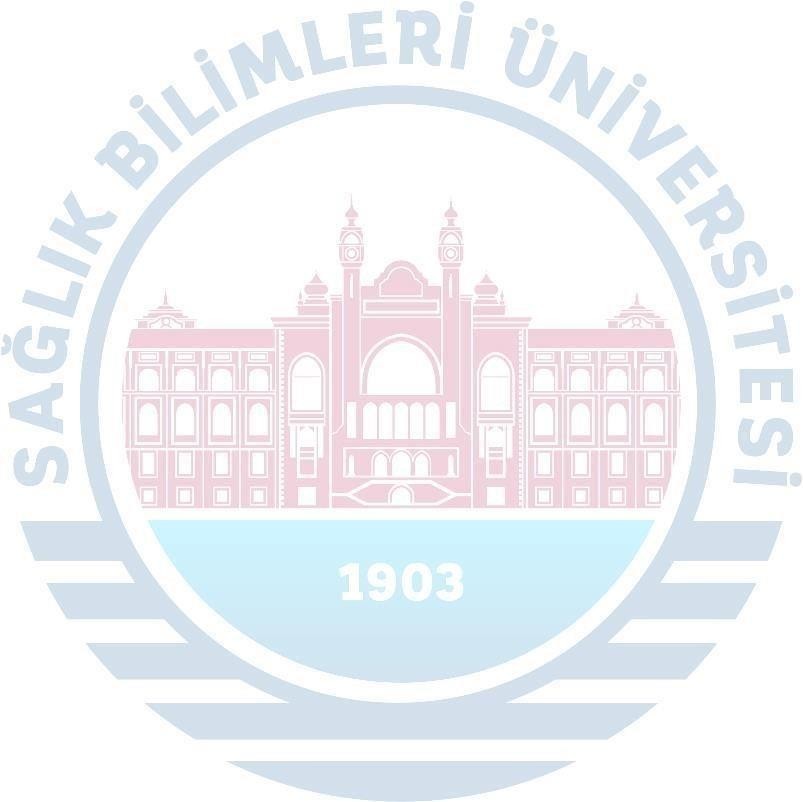 e-Devlet üzerinden kayıt işleminin nasıl yapılacağını görmek için tıklayınız…* e-Devlet Sistemi üzerinden e-Kayıt yapamayan öğrencilerimiz (Askerlikle ilişiği olanlar, MEB'den mezun durumda görünmeyenler, başka bir Yükseköğretim kurumunda kaydı olanlar vb.) aşağıda istenen belgelerle birlikte 26-30 Eylül 2022 tarihleri arasında kayıt için gerekli belgelerle birlikte şahsen veya noter onaylı vekili aracılığı ile başvurarak kayıt yaptırabileceklerdir.İstanbul Hamidiye Külliyesinde bulunan akademik birimlerimizin bünyesinde bulunan programlarına yerleşen öğrencilerimiz Mekteb-i Tıbbiye-i Şahane (Haydarpaşa) Külliyesi Selimiye Mah. Tıbbiye Cad. Üsküdar/İSTANBUL adresinde bulunan Üniversitemiz Öğrenci İşleri Daire Başkanlığına başvuru yaparak kayıtlarını yapacaklardır.Ankara Gülhane Külliyesindeki akademik birimlerimizin bünyesinde bulunan programlara yerleşen öğrencilerimizin ise Emrah Mah. 06018 Etlik Keçiören/Ankara adresinde bulunan akademik birimlerin öğrenci işlerine başvuru yaparak kayıtlarını yapacaklardır. Bu süreler içerisinde kayıt işlemlerini tamamlamayan adaylar kayıt haklarını kaybedeceklerdir.Posta ile kayıt yapılmaz.Kayıt için Gerekli BelgelerAdayın mezun olduğu ortaöğretim kurumundan aldığı diplomanın aslı veya onaylı örneği ya da yeni tarihli mezuniyet belgesi (Yeni tarihli Mezuniyet Belgesi, diploması henüz         hazır olmayan öğrencileri için geçerlidir.)Askerlik Durum Belgesi.Öğrenci numaranızı öğrenmek için tıklayınız...Ders kayıt işlemlerinizi kayıtlı olduğunuz Fakülte / Yüksekokul / Meslek Yüksekokulu öğrenci işleri birimine başvurarak yaptırmanız gerekmektedir.Başvurular ilgili birimlere Dilekçe ile yapılacaktır. Başvuru tarihleri dışında yapılan başvurular kabul edilmeyecektir. Ders Muafiyet Başvuru Dilekçesi için tıklayınız…Ortak Zorunlu Yabancı Dil muafiyet sınavına üniversitemize yeni kayıt yaptıran öğrencilerimiz başvuru yapabilir. Ortak Zorunlu Y. Dil Muafiyet Dilekçesi için tıklayınız…***Ortak Zorunlu Yabancı Dil Muafiyet Sınavı her iki külliyede aynı tarih ve saatte yapılacaktır.2022-2023 Eğitim Öğretim Yılı Ders Kayıt Yenileme ve Ders Kayıt İşlemleri için tıklayınız…ÖNEMLİ AÇIKLAMALAR:Üniversitemize kayıt yaptırmış olmanız ders kaydı yaptırdığınız anlamına gelmemektedir. Bu nedenle 26 Eylül- 30 Eylül 2022 tarihleri arasında Öğrenci Bilgi Sisteminden (https://www.sbu.edu.tr/tr/obs) ders kayıt işlemlerini yapmanız gerekmektedir.Üniversitemize yeni kayıt yaptıran öğrencilerin Üniversitemiz külliyelerinde bulunan yemekhanelerinden yararlanabilmeleri için https://www.soliclub.com.tr/ linkindeki SoliClub uygulamasını telefonlarına indirmeleri ve aktif hale getirmeleri gerekmektedir.Üniversitemiz öğrencilerinin öğrenci kimlik kartı alabilmeleri için https://yemekhane.sbu.edu.tr/User/Login linkinden başvuru yapmaları gerekmektedir.Duyurular için http://www.sbu.edu.tr/ adresini takip ediniz.Ders Kayıtları ve Kayıt Yenileme İşlemleri26-30 Eylül 2022Eğitim-Öğretim Başlangıcı26 Eylül 2022Daha Önce Başarılı Olunan Dersler İçin Muafiyet Başvurusu26-30 Eylül 2022Ortak Zorunlu İngilizce Muafiyet Sınavı (Türkçe Programların 1. Sınıf Öğrencileri İçin) Saat:10:0030 Eylül 2022